Colorado LDC Template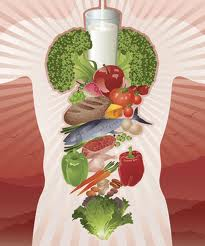 Body Systems, Nutrition and energy:  What is can science teach us about human health?Information SheetSection 1: What Task?Teaching TaskColorado Academic Standards Disciplinary Specific Content and skillsCommon Core State StandardsTeaching Task Rubric (Informational or Explanatory)Section 2: What Skills? Section 3: What Instruction? Materials, references and supportsSection 4: What Results? Student work samplesInclude at least two samples of student work that meets expectations.  If possible, also include samples of student work at the advanced level.Classroom Assessment Task (Optional: May be used as Pre-Test or Post-Test)Teacher Work Section Here are added thoughts about teaching this module.Students usually come into class:Knowing names of  a large number of organsDon’t know the relative size and position of organsThink that functions are simple and organs usually have only one functionDon’t think of organs working togetherDon’t know the connections between human body, nutrition and exercise/lifestyleDuring this task students will also do laboratory and other instructional activies.Have students write the paper in sections as various body systems are studied.Make reading and writing components of this module are interspersed with other instructional activities such as dissections, discussions, and laboratory activities.Students may need extra support or longer discussion time with the article The Heart and the Circulatory System.  It is not recommended that this article be given as homework and you might consider only giving this article to students who are above grade level readers instead of the entire class.  This article will help lead students to a rich understanding of the importance of understanding science for health.During peer reviews, make sure students are giving constructive feedback instead of evaluative feedback. Cateogries and prompts for strong student feedback are:Questions:  “I still have a question about...”Revise:  “I would recommend you change this too…because…”Add: “ I would add…because…to make your argument stronger”Remove: “I would remove…because …..”Seventh graders are mastering effective communication skills to express feelings appropriately to foster their emotional and social wellness. Teachers should model and reinforce these skills during class or small group discussions, particularly for peer assessment and feedback. AppendixThis is the second part of a unit on human body that explores the systems that provide nutrients and energy to the body and helps the body get rid of waste.  As part of this unit you will be reading articles on the circulatory, digestive, respiratory, and urinary systems, as well as learning the names and location of the major organs of each of these systems.  Students also be study how these systems work together to maintain homoeostasis and what it takes to keep these systems healthy.  In addition to the reading and writing tasks it is recommended that students participate in peer discussions, watch video clips and do investigations about now the body takes in nutrients and energy and gets rid of waste and how to keep it all healthy.  Each one of the activities we are doing is leading to the writing of a paper about what biology can teach us about good health.  You will be writing the paper in sections over the course of our study, and doing peer reviews of each other’s papers.The rubric below represents the science content expectations that should be evidence in student papers to show mastery of the relevant science and health standards.  The rubric should be used in conjunction with the LDC rubric.Module TitleBody Systems nutrition and energy:  What is can science teach us about human health?  Module description (overview):Knowledge of the human body and how it works has led to tremendous advances in medicine that has improved both the quality and length of life for people today. In order for students to take charge of their own health and to make informed and healthy decisions on issues ranging from nutrition to choice of health care providers and treatments students need to have an understanding of the human body and how it works.  Students should also know the science behind health and medicine.  During this module, students will read various articles about the human body and its connection with health, gather evidence from the readings, then construct a informational paper about the human body and health.  Template task (include number, type, level):Task 19: [Insert question] After reading ________ (literature or informational texts), write ________ (essay or substitute) that explains ________ (content). What conclusions or implications can you draw? Cite at least ________ (number) sources, pointing out key elements from each source. L2 In your discussion, address the credibility and origin of sources in view of your research topic. L3 Identify any gaps or unanswered questions.Optional: Include ________ (e.g. bibliography). (Informational or Explanatory/Synthesis)Teaching task:Task 19: What can science teach us about human health?  After reading selected articles and textbook chapters or Flexbook chapters, write a paper that explains how the digestive, circulatory, respiratory, and urinary systems work together to maintain homeostasis and include a discussion of how our bodies obtain and use energy, obtain and use nutrients, and manage water, salt, and waste.  What conclusions or implications can you draw? L2 In your discussion, address the credibility and origin of sources in view of your research topic. L3 Identify any gaps or unanswered questions.ConceptsSystems, Structure and Function, Homeostasis and changeGrade(s)/Level: 7Discipline: ScienceCourse:7th grade scienceAuthor(s):Barry CartwrightContact Information:Cartwright_b@cde.state.co.us Teaching task: What can science teach us about human health?  After reading selected articles and textbook chapters or Flexbook chapters, write a paper that explains how the digestive, circulatory, respiratory, and urinary systems work together to maintain homeostasis and include a discussion of how our bodies obtain and use energy, obtain and use nutrients, and manage water, salt, and waste.  What conclusions or implications can you draw? L2 In your discussion, address the credibility and origin of sources in view of your research topic. L3 Identify any gaps or unanswered questions.Reading texts:Flexbook chapters on digestive, circulatory, respiratory, and urinary system http://www.ck12.org/flexbook/Understanding the Human Bodyhttp://www.pathways.cu.edu.eg/subpages/downloads/Wellness_Chapter_2.pdfThe Heart and the Circulatory Systemhttp://www.accessexcellence.org/AE/AEC/CC/heart_background.phpExplore the Human Bodyhttp://science.nationalgeographic.com/science/health-and-human-body/human-body/Leading with Sciencehttp://web.me.com/drmikemagee/Site/HealthPolitics_Archive/Entries/2003/10/1_Leading_With_Science.htmlUnderstand the Human Body Systems for Realigning Your Health!http://www.perfect-body-health.com/human-body.htmlEat Extra for Excellencehttp://kidshealth.org/teen/food_fitness/sports/eatnrun.html#cat20134Students notes from labs and other instructional activitiesAcademic LanguageLearn and use key vocabulary in contextProper citations in science writingFormality      Avoid using first person when possible      Write for your audienceLevel 5: Explain how the digestive, circulatory, respiratory, and urinary systems work together to maintain health.Level 2: Outline how the digestive, circulatory, respiratory, and urinary systems work together to maintain health.Background to share with students:Before starting this unit you have studied and talked about the general structure of the body and the support and control structures (skin, bone, muscle, nerves).Make sure you discuss how maintaining homeostasis is maintaining good health and that disease / disorders occur when our body is out of homeostasis.  Optionally give an example of what a disease or disorder that happens when one or more of these systems is out of homeostasis.During this module, you will gather information and evidence from readings that show the connection between the human body and health.  You will be writing a well constructed essay that discusses how our bodies obtain and use energy, obtain and use nutrients, and manage water, salt, and waste, and how these are all connected to good health. Extension (optional):Rewrite this research paper into a paper for a different audience, for example the school newspaperGrade Level Expectation(s) – Can be one or more GLEsEvidence Outcomes and Colorado 21st Century SkillsSC09-G.7-S.2-GLE.2: The human body is composed of atoms, molecules, cells, tissues, organs, and organ systems that have specific functions and interactionsEvidence Outcomes:Develop, communicate, and justify an evidence-based scientific explanation regarding the functions and interactions of the human body (DOK 1-3)Gather, analyze, and interpret data and models on the functions and interactions of the human body (DOK 1-3)Inquiry Questions:How does each body system contribute to supporting the life of the organism?How do organs and organ systems in the human body interact to perform specific functions?Relevance & Application:There are technologies such as magnetic resonance imaging (MRI), computed tomography (CT) scans, and chemical lab tests that are related to the diagnosis and treatment of the human body's diseasesNature Of:Critically evaluate models, and identify the strengths and weaknesses of the model in representing our understanding of the human body (DOK 2-3)H09-G.7-S.1-GLE.1: Analyze factors that influence healthy eating behaviors Evidence Outomces:Analyze internal influences on one's food choices (DOK 1-4)Inquiry Questions:What internal and external influences affect your eating choices?How do family habits or traditions, peers, role models, cultural heritage, and societal norms affect food choices?What would happen if your body did not tell you when you were hungry or full?Why do people have eating disorders?Relevance & Application:Cultural perspectives influence food choices.Making unhealthy foods more expensive is meant to influence food choices.A variety of strategies are used to market food products to individuals and these strategies will change as technology advances.Portion sizes have increased over time.It is important to recognize signs or symptoms of eating disorders and seek treatment.Nature Of:Healthful living requires an individual to analyze all available information about good nutrition and to use such information to make healthy choices, even when doing so means breaking comfortable habits.H09-G.7-S.2-GLE.2: Demonstrate the ability to make healthy food choices in a variety of settings Evidence OutcomesDevelop strategies for making healthier food and beverage choices in a variety of settings such as eating out, at home, with friends, or at school (DOK 1-3)Inquiry Questions:What is a healthy weight?How can a healthy diet for one person be unhealthy for another?Why do people on restrictive diets often end up gaining more weight?Relevance & Application:Food choices have an impact on the environment.Individuals must determine for themselves which food choices lead to their optimal health and weight goals.Nature Of:Healthy eating can influence physical, emotional, and environmental health.The structure and function of the circulatory systemThe structure and function of the respiratory systemThe structure and function of the digestive systemThe structure and function of the urinary systemThe interaction of the systems in maintaining homeostasisHow do we know (what is the evidence) for how the human body worksConnections between the human body and good health through nutrition and exercisedevelop, communicate, and justify an evidence‐based scientific explanationidentify, interpret, and explain modelsCollaborate with classmates by engaging in appropriate discussions and reviewing and critiquing each other’s workGather relevant information from multiple print and digital sources, using search terms effectively; assess the credibility and accuracy of each source; and quote or paraphrase the data and conclusions of others while avoiding plagiarism and following a standard format for citation.Draw evidence from informational texts to support analysis reflection, and research.Be self directed in research and setting of personal deadlines for the workREADING Standards for Informational or eXpLanAtoryREADING Standards for Informational or eXpLanAtory“Built In” Reading Standards“When Appropriate” Reading (applicable in black)1- Read closely to determine what the text says explicitly and to make logical inferences from it; cite specific textual evidence when writing or speaking to support conclusions drawn from the text.RHST 9-10.13- Analyze how and why individuals, events, and ideas develop and interact over the course of a text.2- Determine central ideas or themes of a text and analyze their development; summarize the key supporting details and ideas.5- Analyze the structure of texts, including how specific sentences, paragraphs, and larger portions of the text (e.g. a section, chapter, scene, or stanza) relate to each other and the whole.4- Interpret words and phrases as they are used in a text, including determining technical, connotative, and figurative meanings, and analyze how specific word choices shape meaning or tone. 7- Integrate and evaluate content presented in diverse formats and media, including visually and quantitatively, as well as in words.6- Assess how point of view or purpose shapes the content and style of a text.8- Delineate and evaluate the argument and specific claims in a text, including the validity of the reasoning as well as the relevance and sufficiency of the evidence.10- Read and comprehend complex literary and informational texts independently and proficiently.9- Analyze how two or more texts address similar themes or topics in order to build knowledge or to compare the approaches the authors take.WRITING STANDARDS FOR INFORMATIONAL OR EXPLANATORYWRITING STANDARDS FOR INFORMATIONAL OR EXPLANATORY“Built In” Writing Standards“When Appropriate” Writing Standards (applicable in black)2- Write informative/explanatory texts to examine and convey complex ideas and information clearly and accurately through the effective selection, organization, and analysis of content.1- Write arguments to support claims in an analysis of substantive topics or texts, using valid reasoning and relevant and sufficient evidence.4- Produce clear and coherent writing in which the development, organization, and style are appropriate to task, purpose, and audience.3 - Write narratives to develop real or imagined experiences or events using effective technique, well-chosen details, and well-structured event sequences.5- Develop and strengthen writing as needed by planning, revising, editing, rewriting, or trying a new approach.6 - Use technology, including the Internet, to produce and publish writing and to interact and collaborate with others.9- Draw evidence from literary or informational texts to support analysis, reflection, and research.7 - Conduct short as well as more sustained research projects based on focused questions, demonstrating understanding of the subject under investigation.10- Write routinely over extended time frames (time for research, reflection, and revision) and shorter time frames (a single sitting or a day or two) for a range of tasks, purposes, and audience.8- Gather relevant information from multiple print and digital sources, assess the credibility and accuracy of each source, and integrate the information while avoiding plagiarism.Scoring ElementsNot YetNot YetApproaches ExpectationsApproaches ExpectationsApproaches ExpectationsMeets ExpectationsMeets ExpectationsMeets ExpectationsAdvancedAdvancedScoring Elements11.51.522.52.533.53.54FocusAttempts to address prompt, but lacks focus or is off-task.Addresses prompt appropriately, but with a weak or uneven focus.Addresses prompt appropriately and maintains a clear, steady focus.Addresses all aspects of prompt appropriately and maintains a strongly developed focus.Controlling IdeaAttempts to establish a controlling idea, but lacks a clear purpose.Establishes a controlling idea with a general purpose. Establishes a controlling idea with a clear purpose maintained throughout the response. Establishes a strong controlling idea with a clear purpose maintained throughout the response. Reading/ ResearchAttempts to present information in response to the prompt, but lacks connections or relevance to the purpose of the prompt. (L2) Does not address the credibility of sources as prompted.Presents information from reading materials relevant to the purpose of the prompt with minor lapses in accuracy or completeness. (L2) Begins to address the credibility of sources when prompted.Presents information from reading materials relevant to the prompt with accuracy and sufficient detail. (L2) Addresses the credibility of sources when prompted.Accurately presents information relevant to all parts of the prompt with effective selection of sources and details from reading materials. (L2) Addresses the credibility of sources and identifies salient sources when prompted.DevelopmentAttempts to provide details in response to the prompt, including retelling, but lacks sufficient development or relevancy. (L2) Implication is missing, irrelevant, or illogical. (L3) Gap/unanswered question is missing or irrelevant.Presents appropriate details to support the focus and controlling idea. (L2) Briefly notes a relevant implication or (L3) a relevant gap/unanswered question.Presents appropriate and sufficient details to support the focus and controlling idea. (L2) Explains relevant and plausible implications, and (L3) a relevant gap/unanswered question.Presents thorough and detailed information to strongly support the focus and controlling idea. (L2) Thoroughly discusses relevant and salient implications or consequences, and (L3) one or more significant gaps/unanswered questions.OrganizationAttempts to organize ideas, but lacks control of structure.Uses an appropriate organizational structure to address the specific requirements of the prompt, with some lapses in coherence or awkward use of the organizational structureMaintains an appropriate organizational structure to address the specific requirements of the prompt.Maintains an organizational structure that intentionally and effectively enhances the presentation of information as required by the specific prompt.ConventionsAttempts to demonstrate standard English conventions, but lacks cohesion and control of grammar, usage, and mechanics. Sources are used without citation.Demonstrates an uneven command of standard English conventions and cohesion. Uses language and tone with some inaccurate, inappropriate, or uneven features. Inconsistently cites sources.Demonstrates a command of standard English conventions and cohesion, with few errors. Response includes language and tone appropriate to the audience, purpose, and specific requirements of the prompt. Cites sources using an appropriate format with only minor errors.Demonstrates and maintains a well-developed command of standard English conventions and cohesion, with few errors. Response includes language and tone consistently appropriate to the audience, purpose, and specific requirements of the prompt. Consistently cites sources using an appropriate format.Content UnderstandingAttempts to include disciplinary content in explanations, but understanding of content is weak; content is irrelevant, inappropriate, or inaccurate.Briefly notes disciplinary content relevant to the prompt; shows basic or uneven understanding of content; minor errors in explanation.Accurately presents disciplinary content relevant to the prompt with sufficient explanations that demonstrate understanding.Integrates relevant and accurate disciplinary content with thorough explanations that demonstrate in-depth understanding.SkillDefinition: STudents Ability to….Skills Cluster 1: Preparing for the Task Skills Cluster 1: Preparing for the Task 1. Task Analysis..understand and explain the task’s prompt and rubric and build connections to the task and content to existing knowledge, skills, experiences, interests, and concerns. Skills Cluster 2: Reading ProcessSkills Cluster 2: Reading Process1. Bibliography of Selected Texts…do an APA style bibliography.2. Active reading ..identify the central point and main supporting elements of a text. (L2) Identifies plausible implications; OR (L2) identifies credible sources . (L3) Identifies a relevant gap/unanswered question.3. Essential vocabulary …identify and master terms essential to understanding a text.4. Note-taking …select important facts and passages for use in one’s own writing.Skills Cluster 3: Transition to WritingSkills Cluster 3: Transition to Writing1. Bridging Conversation…link  reading results to writing task.Skills Cluster 4: Writing ProcessSkills Cluster 4: Writing Process1. Thesis…establish a claim and consolidate information relevant to task.2. Planning …develop a line of thought and text structure appropriate to an argumentation task.3. Development…construct a draft with an emerging line of thought and structure.(L2) Explains plausible implications; OR (L2) Addresses the credibility of sources when prompted. (L3) Identifies a relevant gap/unanswered question.4. Revision…refine text, including line of thought, language usage, and tone as appropriate to audience and purpose.5. Editing….proofread and format a piece to make it more effective.6. Completion of Task…submit final work for evaluationPacingSkill and Definition Product and PromptScoring (Product “meets expectations” if it…)Suggested Instructional StrategiesSkills Cluster 1: Preparing for the Task Skills Cluster 1: Preparing for the Task Skills Cluster 1: Preparing for the Task Skills Cluster 1: Preparing for the Task Skills Cluster 1: Preparing for the Task Task analysisUnderstand and explain the task’s prompt and rubric and build connections to the task and content to existing knowledge, skills, experiences, interests, and concerns.Bulleted List “In your own words, what are the important things to pay attention to a good response to this teaching task?” NoneEmphasize organs and systems working together for homeostasis and optimal health.Share examples of type of text students will produce (either from past students or from professional writers).Identify or invite students to identify key features of examples.Pair students to share and improve their individual bullets.Create a classroom list: Choose one student to share a few ideas on the board, and ask others to add to it.Skills Cluster 2: Reading ProcessSkills Cluster 2: Reading ProcessSkills Cluster 2: Reading ProcessSkills Cluster 2: Reading ProcessSkills Cluster 2: Reading Process1. Bibliography of selected textDo a APA style bibliography Bibliography “For each text, create a bibliography that explains why this work is credible, valid, and relevant to the task.”Identifies author, title, publisher, date, and any other needed information (for example, the volume for a periodical or the editor for an anthology).Includes reasonable evidence that work is credible and/or worthy of study.Provide citation guide and discuss why each element of citation is needed.Ask students to brainstorm what makes an author credible, valid, and/or worthy of study. (Do these articles pass the CRAAP test, Currency, Relevance/coverage, Authority, Accuracy, Purpose/Objectivity)2: Active readingIdentify the central point and main supporting elements of a text.L2 In your discussion, address the credibility and origin of sources in view of your research topic. L3 Identify any gaps or unanswered questions.Short reflective entry for each text“What is this article about and what does it tell me about homeostasis and my health, give supporting details? L2 In your discussion, address the credibility and origin of sources in view of your research topic. L3 Identify any gaps or unanswered questions.Answers questions with credible response.Invite students to share and discuss their answers for each text. (ex. Students post research notes for other students read)After the discussion, allow them to add to their entries.With Complex articles you might model with students how you approach reading complex articles and making sense of them.Have students mark the text with sticky notes (different colors, for example Yellow means you have a question, start these with “I wonder…”; Blue means you don’t understand, start these with “I don’t understand…” ; Green you make a connection, start these with “This reminds me of…”; Red can be a conclusion, start these with “I think…”)On-going3. Essential vocabularyIdentify and master terms essential to understanding a text Vocabulary list “In your notebook, list and describe/define words, phrases, and/or diagrams that challenge your understanding of the texts.”Completes mini-task.Provides accurate definitions and/or explanations or graphic representations.Make pictorial representations or use graphic organizers to illustrate vocabulary terms (e.g. word mapping)Write definitions in their own wordsOn-going4. Note-taking and AnnotationSelect important facts and passages relevant to the task for use in one’s own writing.Notes and Annotation“For each text, take notes and/or annotate elements relevant to the task. Make sure you have the information to do a citation when needed to avoid plagiarism.”Identifies relevant elements – facts, quotes, explanations.Includes necessary citation information to support facts, questions, etc. (for example, page numbers for a long text, clear indication when quoting directly.Teach strategies for note taking and/or annotation.Check that early student work is in the assigned format (or in another format that gathers the needed information effectively).Skills Cluster 3: Transition to WritingSkills Cluster 3: Transition to WritingSkills Cluster 3: Transition to WritingSkills Cluster 3: Transition to WritingSkills Cluster 3: Transition to Writing1. Bridging ConversationLink reading to writing task.“Review the task and identify key points and information from text(s) that will help you address the task.”No scoringReview the task and Discussion-based strategies, such as seminar.Small group discussion using question.Skills Cluster 4: Writing ProcessSkills Cluster 4: Writing ProcessSkills Cluster 4: Writing ProcessSkills Cluster 4: Writing ProcessSkills Cluster 4: Writing Process1. ThesisEstablish a thesis statement.Thesis statementWrite 1-3 sentence thesis to establish the focus and purpose of your work.Writes a concise summary statement or draft opening.Provides direct answer to main prompt requirements.Establishes a thesis (focusing idea).Identifies key points that support development of argument.Ask class to discuss what makes their thesis strong or weak.Offer examples of thesis statements2. PlanningDevelop a line of thought and text structure appropriate to an informational task.Outline/organizer“Create an outline or organizer based on your notes and reading in which you state your claim, sequence your points, and note your supporting evidence.” (L2) identifies credible sources. (L3) Identifies a relevant gap/unanswered question.Creates an outline or organizer.Supports thesisUses evidence from texts analyzed earlier.Addresses L2 or L3 when appropriate Provide and teach one or more examples of outlines or organizers.Invite students to review each other’s organizers to make sure points are accurate and sequenced logically3. DevelopmentConstruct an initial draft with an emerging line of thought and structure.(L2) identifies credible sources. (L3) Identifies a relevant gap/unanswered question.Initial draft“Write an initial draft complete with opening, development, and closing; insert and cite textual evidence.” (L2) identifies credible sources. (L3) Identifies a relevant gap/unanswered question.Provides complete draft with all parts.Thesis is supported in the later sections with evidence and citations.Encourage students to re-read prompt partway through writing, to check that they are on-track.Work with students on a logical, reasoned organization of the paper.Provide students with an opportunity to do peer review on each other’s work.  Reference the Emotional and Social Wellness standards in the “Teacher Work Section” for establishing guidelines in the development of a safe, inclusive work environment.4. RevisionRefine text, including line of thought, language usage, and tone as appropriate to audience and purpose.Multiple draftsUse strategies which refine the work’s logic, reasoning, and organization of ideas/points. Use textual evidence carefully, with accurate citations. Decide what to include and what not to include.Provides complete draft with all parts.Supports the opening in the later sections with evidence and citations.Improves earlier edition.Timely feedback and conferencingFeedback that balances support for strengths and clarity about weaknesses.Peer review to provide each other with feedback on those issues.Reference the Emotional and Social Wellness standards in the “Teacher Work Section” for establishing guidelines in the development of a safe, inclusive work environment.Use of technology-based resources5. EditingProofread and format a piece to make it more effective.Correct DraftRevise draft to have sound spelling, capitalization, punctuation and grammar.  Adjust formatting as needed to provide clear, appealing text.Provides draft free from distracting surface errors.Uses format that supports purpose.Briefly review selected skills that many students need to improve.Teach a short list of proofreading marks.Assign students to proofread each other’s texts a second time, using the rubric as a guide6. CompletionSubmit final piece that meets expectationsFinal Work Turn in your complete set of drafts, plus the final version of your work.Submits final work for evaluation For TeachersFor StudentsLab and other classroom activities should be embedded throughout the tasks to augment the readings and increase student understanding.  Student notes from these tasks can and should be incorporated into the paper.Resource for proof reading symbols: http://www.ccc.commnet.edu/writing/symbols.htmSimple tips for reading in middle school:http://www.scholastic.com/resources/article/enhancing-comprehension-reading-skills-in-middle-schoolThe LDC rubrics above help give feedback and evaluate the reading and writing components of this module.  To score the science content please see the rubric that is a part of the appendix.Flexbook chapters on digestive, circulatory, respiratory, and urinary system http://www.ck12.org/flexbook/Understanding the Human Bodyhttp://www.pathways.cu.edu.eg/subpages/downloads/Wellness_Chapter_2.pdfThe Heart and the Circulatory Systemhttp://www.accessexcellence.org/AE/AEC/CC/heart_background.phpExplore the Human Bodyhttp://science.nationalgeographic.com/science/health-and-human-body/human-body/Leading with Sciencehttp://web.me.com/drmikemagee/Site/HealthPolitics_Archive/Entries/2003/10/1_Leading_With_Science.htmlUnderstand the Human Body Systems for Realigning Your Health!http://www.perfect-body-health.com/human-body.htmlEat Extra for Excellencehttp://kidshealth.org/teen/food_fitness/sports/eatnrun.html#cat20134Extension:Go to the Denver Museum of Nature and Science and go through the expedition health exhibit or visit the museum’s website for interactive body systems lessons.Classroom assessment task Background to share with students (optional):Reading texts:LDC Informational/Explanatory Classroom Assessment MEETS EXPECTATIONSLDC Informational/Explanatory Classroom Assessment MEETS EXPECTATIONSFocusAddresses prompt with a focused response.Reading/ResearchPresents and applies relevant information with general accuracy.Controlling IdeaEstablishes a controlling idea that states the main purpose and/or question for the tasks. L2 Addresses the credibility of sources.DevelopmentPresents sufficient information in order to examine or convey topics or issues, answer questions, solve problems; identifies salient themes or features; explains key information with sufficient detail. *L2 Discusses relevant implications to topic. L3 Identifies a gap or unanswered question.OrganizationApplies a generally effective structure to address specific requirements of the prompt.ConventionsDemonstrates a command of standard English conventions and cohesion; employs language and tone appropriate to audience and purpose. NOT YETNOT YETFocusAttempts to address prompt but lacks focus or is off-task.Reading/ResearchAttempts to present information relevant to prompt. Controlling IdeaControlling idea is weak and does not establish a purpose and/or address a research question.DevelopmentTends to retell rather than present information in order to answer questions, solve problems; lacks details to develop topic. *L2 Implications are weak or not relevant to topic. L3 Does not identifies a relevant gap or unanswered question.OrganizationApplies an ineffective structure; composition does not address requirements of the prompt.ConventionsDemonstrates a weak command of standard English conventions; lacks cohesion; language and tone are inappropriate to audience and purpose. Concepts and skills students master:1. Demonstrate effective communication skills to express feelings appropriatelyConcepts and skills students master:1. Demonstrate effective communication skills to express feelings appropriatelyEvidence Outcomes21st Century Skill and Readiness CompetenciesStudents Can:Demonstrate the ability to engage in active listening (DOK 1-2)Practice the use of "I" statements (DOK 1-2)Demonstrate negotiation skills to support the healthy expression of personal needs (DOK 1-3)Demonstrate the ability to state personal needs and articulate limits (DOK 1-3)Practice verbal and nonverbal ways to ask for help from trusted adults or friends (DOK 1-3)Inquiry Questions:How will I know who to trust with my personal emotional health issues?How can I keep my friends if I disagree with them?How can I express my feelings and concerns if I am shy or feel embarrassed?How can I be a better listener?Relevance & Application:Hostage negotiators rely on using their verbal and non-verbal communications skills to diffuse dangerous situationsSetting boundaries provides a framework for responsible decision-making and can contribute to the development of a positive self-image.Nature Of:Effective communication skills affect mental and social health, and are life-long skills.Scoring ElementsApproaching ExpectationMeets ExpectationAdvancedIntroductionIntroduction gives an overview of learning about the body can lead to better health but lacks focus.Introduction gives an overview of learning about the body can lead to better health.Introduction is clear and concise and gives an overview of learning about the body can lead to better health.Section on circulatory system (including original diagrams and/or illustrations)Description of the circulatory lacks details and/or is inaccurate, includes a diagram of the heart and circulation in the human body.An accurate and correct description of the circulatory system, includes an original diagram of the heart and circulation in the human body.A clear and concise description of the circulatory system and its role in maintaining homeostasis, includes an original diagram of the heart and circulation in the human body.Section on digestive system (including original diagrams and/or illustrations)Description of the digestive system lacks details and/or is inaccurate, includes a diagram showing the major organs of the system.  Includes information on proper nutrition.An accurate and correct description of the digestive system, includes an original diagram showing the major organs of the system.  Includes information on proper nutrition.A clear and concise description of the digestive system and its role in maintaining homeostasis, includes an original diagram showing the major organs of the system.  Includes a discussion of proper nutrition.Section of respiratory system (including original diagrams and/or illustrations)Description of the respiratory system lacks details and/or is inaccurate, includes a diagram showing the major organs of the system.An accurate and correct description of the respiratory system, includes an original diagram showing the major organs of the system.A clear and concise description of the respiratory system and its role in maintaining homeostasis, includes an original diagram showing the major organs of the system.Section of urinary system (including original diagrams and/or illustrations)Description of the urinary system lacks details and/or is inaccurate, includes a diagram showing the major organs of the system.An accurate and correct description of the urinary system, includes an original diagram showing the major organs of the system.A clear and concise description of the urinary system and its role in maintaining homeostasis, includes an original diagram showing the major organs of the system.Explanation of how systems work together to maintain homeostasisDescription of how the circulatory, digestive, respiratory, and urinary systems work together is incomplete or inaccurate.A description of how the circulatory, digestive, respiratory, and urinary systems work together to bring in nutrients and energy and get rid of waste.A clear and concise description of how the circulatory, digestive, respiratory, and urinary systems work together to bring in nutrients and energy and get rid of waste.  Includes relevant details.Examples of what happens when we don’t maintain homeostasisExamples of health problems are simplistic or inaccurate.Gives at least 2 clear examples of health problems that can occur when with something goes wrong with any of these symptoms  Gives at least 2 clear examples of health problems that can occur when with something goes wrong with 2 or more of these systems.  Conclusion about the body, nutrition, health, and diseaseConclusion lacks focus and does not link all four systems.Conclusion describes the importance of keeping all four of these systems healthy.A clear and concise conclusion that describes the importance of keeping all four of these systems healthy.Use of scientific and technical vocabularyOccasionally uses scientific or technical vocabulary and/or uses it incorrectly.  Some spelling errors in technical terms.Uses some scientific and technical vocabulary where appropriate and correctly, including proper names of bones and muscle groups.Uses scientific and technical vocabulary where appropriate and correctly, including proper names of bones and muscle groups.Style and formalityPlan sometimes uses casual language and/or is clearly laid out.Plan uses formal language and clearly laid out.Plan uses formal language and clearly laid out.